ANEXO “A”MODELO DO REQUERIMENTO MINISTÉRIO DA DEFESAEXÉRCITO BRASILEIRO(escalões hierárquicos até a OM expedidora)1. (Posto/Graduação/Quadro/Serviço), Idt nº (identidade), (Nome do militar interessado), servindo no (Organização Militar), requer a V Exa autorização para matrícula no curso de Pós-Graduação Stricto Sensu (Título do Programa), na (linha de pesquisa) e na área de (MFDV ou Enf), a ser realizado no período de dd/mm/aaaa a dd/mm/aaaa, na(o) (nome do EECN), situado na Guarnição de ________________________________________________, na (Cidade/UF).2. Tal solicitação encontra amparo na Portaria nº ____ - _______, de dd/mm/aaaa.3. Anexos (se for o caso).4. É a primeira vez que requer.Nestes termos, pede deferimento.Local e data._____________________________________Nome do Militar RequerentePosto ou GraduaçãoRequerimentoEB: 00000.000000/0000-00Do: Ao: Sr Chefe do Departamento-Geral do PessoalObjetivo: autorização para matrícula em curso de pós-graduação stricto sensu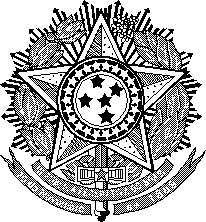 